     In der Gesellschaft 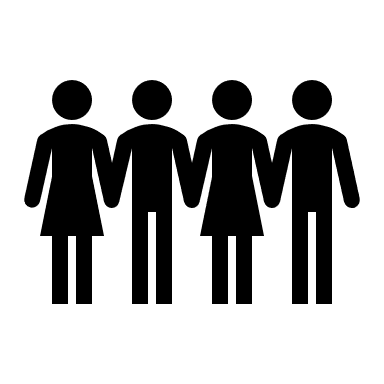      Lesen Sie (lies) die folgenden Dialoge und versuchen Sie (versuche) zu erraten, in welcher Situation die Gesprächspartner einander begegnen. Entscheiden Sie (entscheide), in welchem Dialog höflicher gesprochen wird.Halo! Wie geht es Dir?“„Nach dem Abi ganz gut.“„Was hast Du jetzt vor?“„Ich möchte mich in der Welt umsehen und dann an die Uni gehen und Jura studieren:“„Auch ich fahre ins Ausland. Ich möchte etwas Gutes tun, deshalb erwartet mich ein Freiwilligenjahr im Rahmen der Aktion Sühnezeichen.“„Das klingt interessant, vielleicht könnte ich auch mitmachen.“„Du kannst Dich auf der Webseite von Aktion Sühnezeichen informieren, die Projekte sind interessant und man kann den Menschen vor Ort helfen.“„Das werde ich definitiv tun, vielleicht begegnen wir uns im Ausland.“ „Das wäre toll. Also mach's gut!“„Du auch!“„Gestatten Sie, dass ich mich vorstelle. Mein Name ist Eva Neumann.“„Klara Huber.“„Sehr angenehm.“„Freut mich sehr.“„Wie lange wollen Sie hierbleiben?“„Noch zehn Tage und Sie?“„Der Aufenthalt hier ist so schön, aber morgen reise ich schon ab.“„Das ist schade, da werden wir uns wohl nicht mehr sehen. Auf Wiedersehen und glückliche Reise“„Auf wiedersehen.“     Lesen Sie (lies) die beiden Dialoge noch einmal und erfüllen Sie (erfülle) die folgenden Aufgaben.Finden Sie (finde) wenigstens ein synonymes Wort oder eine synonyme Wortverbindung für das Wort definitiv.Bestimmen Sie (bestimme), welche Wörter oder Sätze der Umgangssprache angehören.Informieren Sie sich (informiere dich) über die Aktion Sühnezeichen.Finden Sie (finde) wenigstens ein Kurzwort und bilden Sie (bilde) seine vollständige Form. 